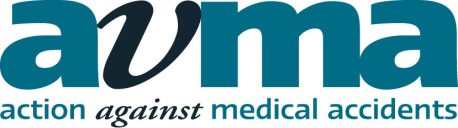 Name	Title		Professor/Dr/Mr/Mrs/Miss/Ms*QualificationsContact address (Inc postcode)Telephone number	Fax number	Email address	IN ADDITION TO YOUR FULL CV WE WILL ALSO REQUIRE ADDITIONAL INFORMATION SET OUT BELOWThis information can also be emailed to LS@avma.org.ukWe strongly advise all applicant to ensure they have adequate indemnity insurance to cover their medico-legal workWould you be willing to speak on your subject at AvMA Events?	Yes*	No*Would you be willing to contribute an article to Clinical Risk?		Yes*	No** - Please delete as appropriate.Professional RegistrationPIN and Registration YearCurrent postYear appointed We do request that all our experts have been in a consultant post for at least 5 years.as consultantto current postSpecialismSpecial interestsCurrent Hospital/TrustAre you currently working in the NHS?Yes*            No*How many years have you been preparing  reports for clinical negligence cases?How many clinical negligence reports have you done?How many times have you given oral evidence in Court in a clinical negligence case?Have you ever been criticised by a judge in a reported case in your role as a medical expert?If so please provide the case citation and any other information that you feel would be relevantHave you ever been sued in your capacity as a medical expert?Have you had any medico -legal training?Have you read AvMA’s Expert Protocol?What percentage of your clinical negligence caseload is Claimant work?What is your current hourly rate?What is your current turnaround time for reports?We would be grateful if for audit purposes you provided a suitably redacted and GDPR compliant clinical negligence report (liability or causation and not a condition and prognosis report). Please note, a personal injury report will not be aaccepted. If you have not done any clinical negligence work, could you please provide the names of two specialist clinical negligence solicitors or clinicians who would be willing to provide you with a reference.We also require a short up to date CV and would be grateful if you would send one.Data Protection Act requirements:Data Protection Act requirements:Can AvMA post directly regarding AvMA meetings, training, LSC consultations, etc?Yes*                         No*Can AvMA e-mail directly regarding AvMA meetings, training, LSC consultations etc?Yes*                         No*Can AvMA forward information to you from a third party (e.g. training information)?Yes*                         No*Can AvMA forward your details to a third party?Yes*                         No*